Aussendender Verband:      		Datum:      Meldestelle: OfRO dhv über       Bitte die grauen Felder ankreuzen!Hundeführer/in:Vorname: 	     	Name: 	     		Straße: 	     	PLZ/Wohnort:		     	Mitgl.-Nr.: 	     	Geburtsdatum:		     	  E-Mail: 	     	Telefonnummer: 	     Mitgliedsverein:	     	Verband: 		     Falls abweichend von Teilnehmer – Angaben des HundeeigentümersVorname: 	     	Name:		     Straße:	     	PLZ/Wohnort:		     Mitgliedsverein:	     	Mitglieds-Nr.:		     	    Verband:      Angaben zum HundZuchtbuchname:	     	Rufname: 		     Rasse:	     	Hündin 	Rüde Wurfdatum:  	                        	Größe:         cmTäto-Nr.:		     	Tollwutimpfung gültig bis:      LU-Nr.:	     	Chip-Nr.:      Legende:	Sparte J: 		Jugendliche bis 18 Jahren können in Klassen 1, 2 und 3 starten, 			die erforderliche Einverständniserklärung ist beigefügt.Erklärung des Teilnehmers:Mir ist bekannt, dass die Teilnahme ohne gültige Tollwutschutzimpfung des Hundes nicht erlaubt ist und die Teilnahme auf eigene Rechnung und Gefahr erfolgt.Der Hund ist haftpflichtversichert und – soweit von einer Landeshundeordnung betroffen – liegt eine Haltererlaubnis vor.Ich akzeptiere das derzeit gültige Rally Obedience Regelwerk des VDH.Ich erkläre mich einverstanden, dass meine hier aufgeführten persönlichen Daten im Rahmen der Prüfung verwendet werden (Kommunikation des Ausrichters, Erfassung in Auswertesoftware, Übergabe der Prüfungsunterlagen an die Statistik führende Stelle bzw. den Wertungsrichter und übergeordnete Verbände), die zusätzlich erforderliche Datenschutzerklärung ist dieser Meldung unterschrieben beigefügt.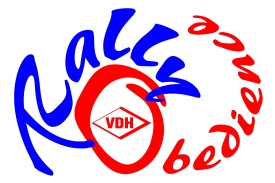 Datum:      	_________________________		Unterschrift des Teilnehmers		bei Minderjährigen Unterschrift 		eines ErziehungsberechtigtenJugend  Klasse:RO 1: RO 2: RO 3: Erwachsene:RO 2: RO 3: Qualifikation 1:Datum:Punkte:Qualifikation 2:Datum:PunkteIch beantrage eine Anpassung des Parcours wegen folgender Behinderung:  